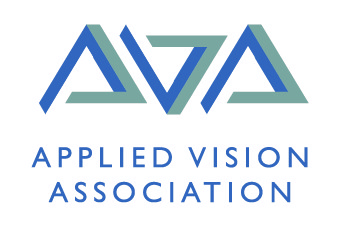 TOM TROSCIANKO AWARDAPPLICATION FORMApplicants should be early career scientists (PhD students or within 5 years of obtaining their PhD) who are AVA members, or whose sponsor is an AVA member. Funds will cover the cost of a visit to ECVP which must also include a scientific visit to at least one other location (for details see: http://www.theava.net/awards/troscianko.php.) Full notes on AVA membership requirements and what must be included with the application can be found at the end of this form. Applications will be judged on the scientific merit of the ECVP abstract, the spirit of adventure in the additional visit(s) and the overall value of the award to the candidate. The successful applicant will be required to write a short report of the visit (200-500 words) to appear on the AVA web site. _____________________________________________________________1	Name (and title):					Date of Birth:	Institutional Address:		(For all correspondence)	E-mail address:						Telephone Number (day):				Present appointment:_____________________________________________________________2	Degrees and awards, with dates obtained. Those holding a PhD should give the dates of submission and defence as well as the final award date. If currently studying for a PhD please give details of topic and supervisor._____________________________________________________________3	List of publications (including forthcoming) if you have any.____________________________________________________________4	The award covers travel to/from the European Conference on Visual Perception and as part of this journey must include a visit to at least one other site/location around the time of the ECVP meeting. The additional activities can be for purposes of the candidate's choosing but they should be of a scientific nature. Outline the details of your intended visit(s), and for each location include: (a) the scientific purpose, (b) why the location is important for this purpose, and (c) how the visits and travel between the locations will embody the spirit of adventure around ECVP encouraged by this award. If your plans include a laboratory visit or special access to other facilities, please enclose a letter of agreement from the lab leader / facility custodian. (For further details see: http://www.theava.net/awards/troscianko.php) 5	Please provide a copy of your submitted ECVP abstract here:6	Please provide an ethical statement (e.g. citing the relevant ethical committee/number) to cover the work done in your ECVP abstract and in any proposed visits.7	Details of all proposed expenditure with fares, subsistence and other expenditures clearly indicated._____________________________________________________________8	For what amount are you applying?  (Normally, the AVA will expect to award up to £1000 from the Troscianko fund, which will be topped up with additional matched funds from ECVP. Therefore, requests exceeding £1000 are encouraged. Requests should not exceed £2000.)_____________________________________________________________9	Other sources of assistance. If relevant, please give details of financial support that is assured from other sources and applications that have been or will be made. (Please note, it is not a requirement that other applications are made.)_____________________________________________________________10	Please select one of each of the three options for you and your sponsor as appropriate (i.e. delete two lines for each):I am a member of the AVAI am not a member of the AVAI have submitted an application for AVA membershipMy sponsor is a member of the AVAMy sponsor is not a member of the AVAMy sponsor has submitted an application for AVA membership_____________________________________________________________I apply for a Tom Troscianko Travel Award from the Applied Vision Association, and I declare that the details given above are correct to the best of my knowledge.I understand that a condition of the Award is to provide the AVA with a report on the ECVP conference attended, and the additional visit.  The report will be sent to the Secretary of the AVA, no later than 3 months after returning from the visit. I also understand that I will be invited to a (nominal) presentation of the award at the ECVP business meeting and that I will be invited to have this award application posted on the AVA website.	Signed	_______________________________________	Date		____________________________________________________________________________________________________Closing date:  19th April 2024 Please email this file as an attachment to the chairman for the AVA/ECVP Troscianko Travel Award Subcommittee:t.s.meese@aston.ac.ukusing the following Subject Line: Troscianko Travel Award ApplicationAs well as this form, please ensure the following documents are also sent to the subcommittee chairman before the closing date (your application will not be valid without these documents):A sponsoring letter to support your application. If you are not a member of the AVA, the sponsor must be. If you do not know an AVA member, then either you or your sponsor should apply to join. (The costs are not high – details can be found here: http://www.theava.net/membership.php) Note that your sponsor is someone—typically an academic (e.g. your PhD supervisor, or the holder of the grant you are working on...)—who is willing to vouch for you in the context of this application. Your sponsor is not required to be involved in providing additional financial support, but neither are they excluded from this. If visiting other labs, a letter of agreement from each host institution.If planning to access controlled facilities a letter from the custodian of each facility, agreeing to provide the required access.